June 16, 2023Via Electronic FilingMs. Tanowa Troupe, SecretaryPublic Utilities Commission of Ohio180 East Broad Street, 13th FloorColumbus, OH  43215-0573RE:  CenturyLink Communications, LLC d/b/a LUMEN Technologies Group Ohio Catalog No. 2 Competitive Access Service	Case No. 10-2387-TP-COIDear Ms. Troupe:Effective July 29, 2023, CenturyLink will implement the third step in the 8YY Access Service reductions as mandated in the Federal Communications Commission's October 9, 2020 Report and Order in WC Docket No. 18-156, (FCC 20-143), (8YY Access Charge Reform).  The Company submits this letter confirming compliance with the Public Utilities Commission of Ohio’s Case No. 10-2387-TP-COI on behalf of CenturyLink Communications, LLC d/b/a LUMEN Technologies Group. CenturyLink Communications, LLC d/b/a LUMEN Technologies Group concurs with CenturyLink Competitive Operating Companies Tariff F.C.C. No. 1, Competitive Access Service Tariff for the provision of Carrier Access rates as outlined in Section 6, Sheet Nos. 29-31 of the Ohio Catalog No. 2 Competitive Access Service Catalog.  Therefore, no other tariff revisions are required.If you have any questions regarding this filing, please contact me.Sincerely,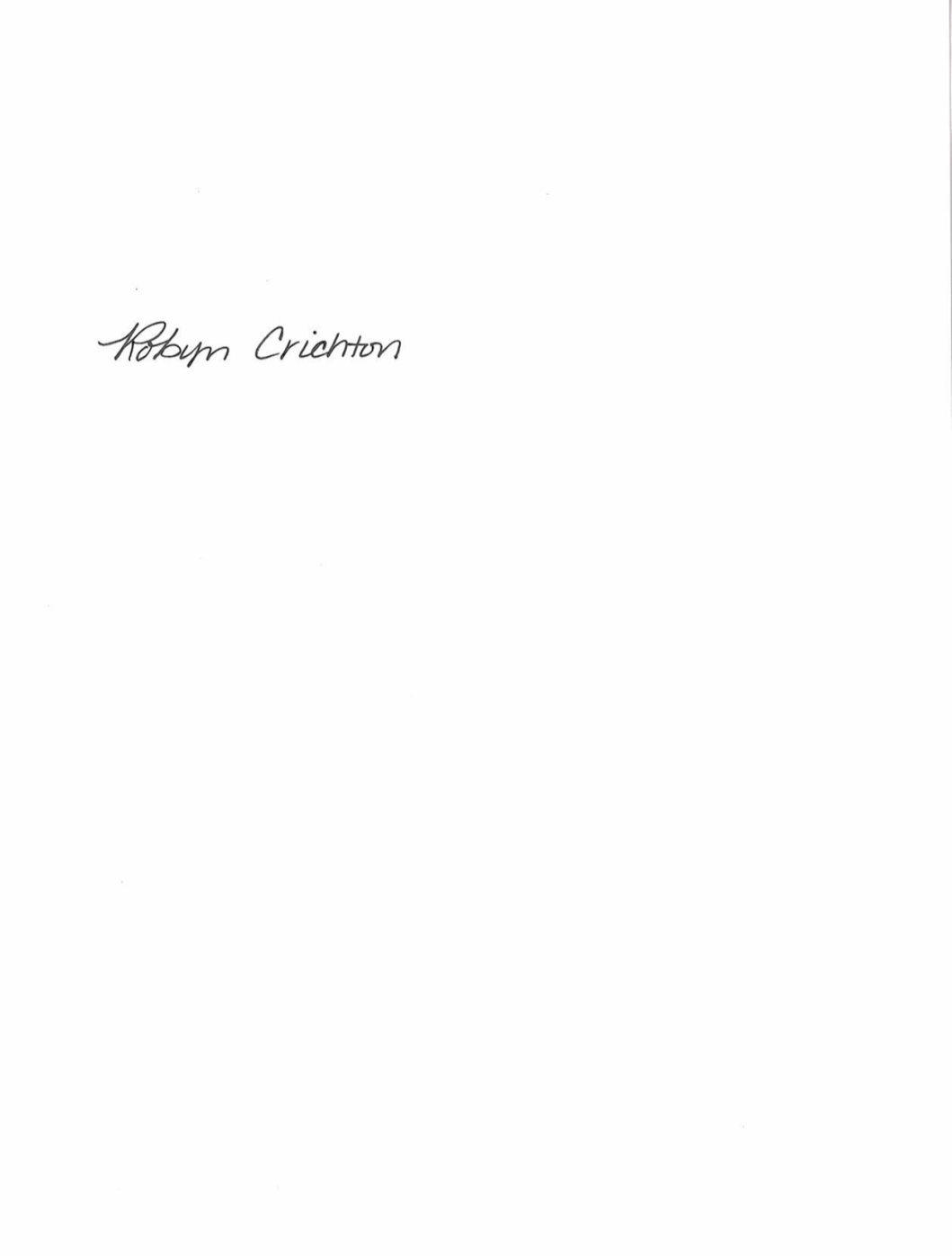 Robyn Crichtoncc: 	Al Lubeck, CenturyLinkOH2023-01